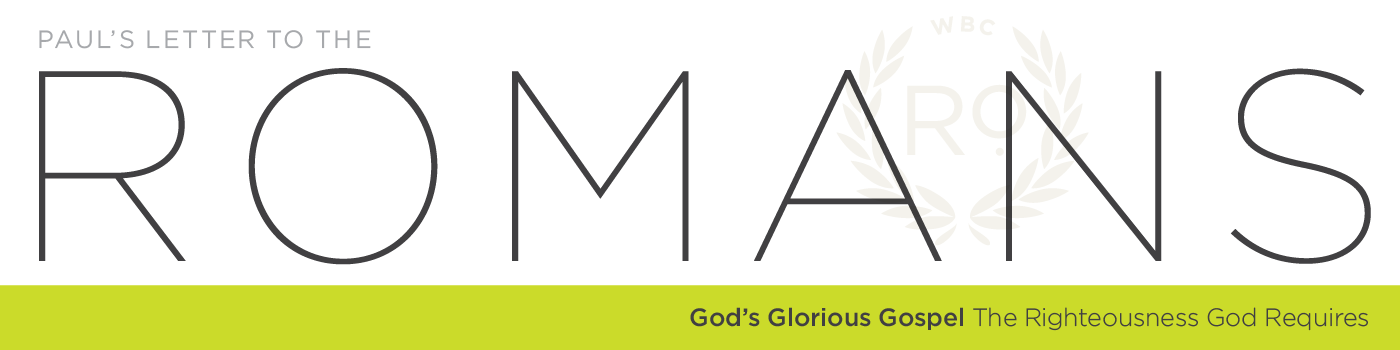 ‘God’s Glorious Gospel: The Righteousness God Requires’Message # 44 – ‘Killing Sin’October 30th, 2016 Text: Rom. 8:12-13Keith M. Doyle, Lead Pastor – Winnetka Bible Church       I. Summary:      1.  Section #1: The Righteousness God Requires (Chap.1:1-3:20)  Romans 3:9-22 – Summary: Religious ‘Outsiders’ and ‘Insiders’ are all Under Sin (v.9)       Under Law (v.19); Under Pressure (v.20); Under God (v.21,22) There is NO HUMAN SOLUTION…2.  Section #2: The Righteousness Christ Provides (Chap.3:21-6:23)So if there is NO human solution (Chap.3-5) – God has a solution!Chap. 6: The believer’s new relationship to remaining sin (‘know’, ‘reckon’, ‘present’)3.  Section #3: The Righteousness the Spirit Produces (Chap.7:1-8:39)We died to the old self and are in union with ChristChap. 7: The believer’s new relationship to the Law (You ‘want’ to keep it)     This new union has a ‘new way’ of living, ‘…new way of the Spirit’…(7:6) A radical change: The Holy Spirit, ‘those who live…set their minds on the things of the Spirit’4.  Interrogative Question:     Quotes: ‘If you don’t kill sin, sin will kill you’  (David Brown)‘Sin is never less quiet than when it seems to be most quiet, and its waters are for the most part deep when they are still’ (John Owen)Illus. ‘Parable of 10 virgins’ (c/f Matt.25:1-13)They were all invitedThey all professed the Bridegroom as LordThey were all waiting for HimThey all fell asleep while waitingSummary: They tried to live as Christians without ChristApply: A profession of faith, religious talk and outward behavior CAN LOOK like evidences of conversion…scariest category in Scripture: the self-deceived Q.  What does it mean to ‘kill sin’?...And how do we do it?An Intriguing Context (12,13), ‘So then, …we are debtors not to the flesh…’    ‘So then, brothers…’ or ‘therefore then’ – back to verse 11The jubilant confession of a believer The hope of eternal glory (11) and present power, ‘…give life’ (11)    ‘Brothers’ – what’s Paul saying? Distinguishing Paul’s Usage of ‘Flesh’ Flesh: Soft part of the body; Simply the body itself; human race But…Paul uses it here in an ethical sense (depraved nature) John speaks of, ‘…the lust of the flesh, the eyes, pride of life’ (1 John 2:16)A Contrast  It’s a ‘how we live’ juxtaposition, ‘For if…die’ vs ‘if…live’ (13)Remember what Paul said in Rom.8:2,5,10,14? Is the flesh is irredeemable?We Owe the Flesh Nothing External necessity vs. internal compulsion Our new Master through adoption (15) and our joy – He (Holy Spirit) rules my heartSo live by the Spirit…its for your greater joy…and it results in ‘life and peace’ (6)       An Impossible Command, ‘…if by the Spirit you put to death the deeds of the body…’ What are we to do? ‘Put to death…deeds…’ (13)Old English word, ‘Mortify’ = Not just ‘check, restrain or bridle’ them? C/f Rom.6:12,13 – do use your body as a weapon to sin ‘Kill them!’ (c/f Gal.5:24; I Cor. 9:27) – Lit. Kill the sin or temptation to sin that wants to take hold of the body ‘Deeds’ – practices or doings of the flesh How are we to do it? How do we kill sin?  ‘By the Spirit’ Means putting sin to death ‘with God’ The Spirit and the Word But also, ‘…through the things of the Spirit’ (5)The power of the Word in killing sin (c/f Eph.6:17)Apply: Swing the sword Illus. Sorry, how do we kill sin? ‘You do it…’ Abstain, run! (c/f 1 Pet.2:11), make no provision (c/f Rom.13:12-14) Focus (c/f Ps.57:7), Pursuing God builds defenses   Prayer (c/f 1 Pet.4:7), unmasking sin’s deceit Apply: You are the children of God – so fight like it! ‘But not without God’!‘God’s Glorious Gospel: The Righteousness God Requires’Message # 44 – ‘Killing Sin’October 30th, 2016 Text: Rom. 8:12-13Keith M. Doyle, Lead Pastor – Winnetka Bible Church       I. Summary:      1.  Section #1: The Righteousness God Requires (Chap.1:1-3:20)  Romans 3:9-22 – Summary: Religious ‘Outsiders’ and ‘Insiders’ are all Under Sin (v.9)       Under Law (v.19); Under Pressure (v.20); Under God (v.21,22) There is NO HUMAN SOLUTION…2.  Section #2: The Righteousness Christ Provides (Chap.3:21-6:23)So if there is NO human solution (Chap.3-5) – God has a solution!Chap. 6: The believer’s new relationship to remaining sin (‘know’, ‘reckon’, ‘present’)3.  Section #3: The Righteousness the Spirit Produces (Chap.7:1-8:39)We died to the old self and are in union with ChristChap. 7: The believer’s new relationship to the Law (You ‘want’ to keep it)     This new union has a ‘new way’ of living, ‘…new way of the Spirit’…(7:6) A radical change: The Holy Spirit, ‘those who live…set their minds on the things of the Spirit’4.  Interrogative Question:     Quotes: ‘If you don’t kill sin, sin will kill you’  (David Brown)‘Sin is never less quiet than when it seems to be most quiet, and its waters are for the most part deep when they are still’ (John Owen)Illus. ‘Parable of 10 virgins’ (c/f Matt.25:1-13)They were all invitedThey all professed the Bridegroom as LordThey were all waiting for HimThey all fell asleep while waitingSummary: They tried to live as Christians without ChristApply: A profession of faith, religious talk and outward behavior CAN LOOK like evidences of conversion…scariest category in Scripture: the self-deceived Q.  What does it mean to ‘kill sin’?...And how do we do it?        An Intriguing Context (12,13), ‘So then, …we are debtors not to the flesh…’    ‘So then, brothers…’ or ‘therefore then’ – back to verse 11The jubilant confession of a believer The hope of eternal glory (11) and present power, ‘…give life’ (11)    ‘Brothers’ – what’s Paul saying? Distinguishing Paul’s Usage of ‘Flesh’ Flesh: Soft part of the body; Simply the body itself; human race But…Paul uses it here in an ethical sense (depraved nature) John speaks of, ‘…the lust of the flesh, the eyes, pride of life’ (1 John 2:16)A Contrast  It’s a ‘how we live’ juxtaposition, ‘For if…die’ vs ‘if…live’ (13)Remember what Paul said in Rom.8:2,5,10,14? Is the flesh is irredeemable? We Owe the Flesh Nothing External necessity vs. internal compulsion Our new Master through adoption (15) and our joy – He (Holy Spirit) rules my heartSo live by the Spirit…its for your greater joy…and it results in ‘life and peace’ (6)       An Impossible Command, ‘…if by the Spirit you put to death the deeds of the body…’ What are we to do? ‘Put to death…deeds…’ (13)Old English word, ‘Mortify’ = Not just ‘check, restrain or bridle’ them? C/f Rom.6:12,13 – do use your body as a weapon to sin ‘Kill them!’ (c/f Gal.5:24; I Cor. 9:27) – Lit. Kill the sin or temptation to sin that wants to take hold of the body ‘Deeds’ – practices or doings of the flesh How are we to do it? How do we kill sin?  ‘By the Spirit’ Means putting sin to death ‘with God’ The Spirit and the Word But also, ‘…through the things of the Spirit’ (5)The power of the Word in killing sin (c/f Eph.6:17)Apply: Swing the sword Illus. Sorry, how do we kill sin? ‘You do it…’ Abstain, run! (c/f 1 Pet.2:11), make no provision (c/f Rom.13:12-14) Focus (c/f Ps.57:7), Pursuing God builds defenses   Prayer (c/f 1 Pet.4:7), unmasking sin’s deceit Apply: You are the children of God – so fight like it! ‘But not without God’!